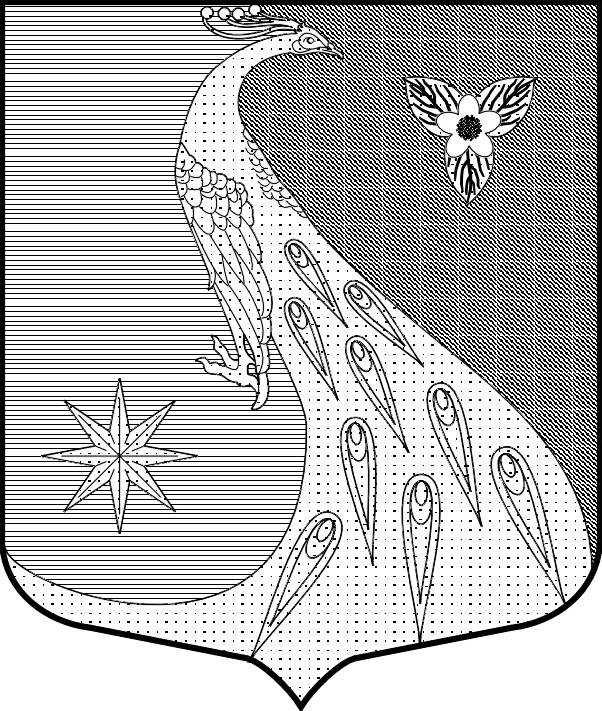 Ленинградская областьЛужский муниципальный районАдминистрация Скребловского сельского поселения                                                          ПОСТАНОВЛЕНИЕ    От 30 января  2020 года                                 № 28В соответствии с Федеральным законом  № 8-ФЗ от 12.01.1996 года  «О погребении и похоронном деле», на основании Федерального закона  № 131-ФЗ от 06.10.2003 года «Об общих принципах организации местного самоуправления в РФ», приказом Комитета по тарифам и ценовой политике № 74-п от 28.06.2011 года «Об утверждении Порядка согласования стоимости услуг, предоставляемых согласно гарантированному перечню услуг по погребению, определяемой органами местного самоуправления в Ленинградской области»,  администрация Скребловского сельского поселения ПОСТАНОВЛЯЕТ:Установить стоимость услуг, предоставляемых специализированной службой по вопросам похоронного дела согласно гарантированному перечню услуг по погребению в соответствии со ст. 9 Федерального закона  № 8-ФЗ от 12.01.1996 года  «О погребении и похоронном деле» (оформление документов, необходимых для погребения, предоставление и доставка гроба и других предметов, необходимых для погребения, перевозка тела умершего на кладбище, погребение) на территории Скребловского сельского поселения с 01 февраля 2020 года в размере 6124 рублей 86 копеек. (Приложение №1).Установить стоимость услуг, предоставляемых специализированной службой по вопросам похоронного дела, согласно гарантированному перечню услуг по погребению умерших, личность которых известна, но у которых отсутствует супруг, близкие или иные родственники, взявшие на себя обязанность осуществить погребение, или у указанных лиц отсутствует возможность осуществить погребение, а также умерших, личность которых не установлена органами внутренних дел в соответствии со ст. 12 Федерального закона  № 8-ФЗ от 12.01.1996 года  «О погребении и похоронном деле» (оформление документов, необходимых для погребения; облачение тела; предоставление гроба; перевозку умершего на кладбище, погребение на территории Скребловского сельского поселения с 01 февраля 2020 года в размере 6124 рублей 86 копеек. (Приложение №2.)Отменить постановление от 05 февраля  2019 года № 46 «Об установлении стоимости услуг, предоставляемых согласно гарантированному перечню по погребению на территории Скребловского сельского поселения Лужского муниципального района Ленинградской области».Настоящее  постановление подлежит официальному опубликования в приложении к  газете «Лужская правда» и размещению на официальном сайте Скребловского сельского поселения в сети Интернет.Контроль за исполнением постановления оставляю за собой.Глава администрации Скребловского сельского поселения								                      	  Е.А. ШустроваПриложение № 1к постановлению администрации Скребловского сельского поселения от 30 января 2020 г.  № 28 Перечень оказываемых услуг по погребению на территории Скребловского сельского поселенияПриложение № 2к постановлению администрации Скребловского сельского поселения от 30 января 2020 г. № 28  Перечень оказываемых услуг по погребениюна территории Скребловского сельского поселения (облачение тела) Об установлении стоимости услуг, предоставляемых согласно гарантированному перечню по погребению на территории Скребловского сельского поселения№п/пНаименование услугСтоимость затрат (Руб.)1Оформление документов, необходимых для погребения20,602Предоставление и доставка гроба и других предметов, необходимых для погребения,1704,653 Облачение тела515,004Перевозка тела (останков) умершего на кладбище (в крематорий)1824,615Погребение (кремация с последующей выдачей урны с прахом)2060,00Общая стоимость гарантированного перечня услуг по погребениюОбщая стоимость гарантированного перечня услуг по погребению6124,86№п/пНаименование услугСтоимость затрат (Руб.)1Оформление документов, необходимых для погребения20,602Предоставление и доставка гроба и других предметов, необходимых для погребения,1704,653 Облачение тела515,004Перевозка тела (останков) умершего на кладбище (в крематорий)1824,615Погребение (кремация с последующей выдачей урны с прахом)2060,00Общая стоимость гарантированного перечня услуг по погребениюОбщая стоимость гарантированного перечня услуг по погребению6124,86